Un dimanche ensemble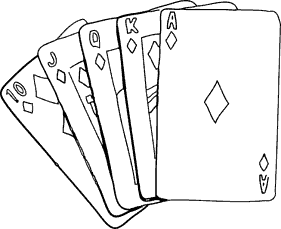 2018/2019Ouvert à toutes les personnes dont la solitude pèse davantage le dimanche, sans obligation de régularité, sans thème, sans cotisation, sans engagement !!C’est un temps d’accueil et de partage. « C’est une réunion très sympathique » « je viens toujours avec plaisir » « c’est un lieu de bonnes rencontres »La rencontre rompt l’isolement et permet de connaître d’autres personnes. « ça ouvre son champ de connaissance et ça m’oblige à sortir » « ça tisse des liens entre nous ». « ce sont des réunions très sympathiques» « je suis heureuse d’avoir fait votre connaissance » «  c’est bon d’avoir un point de chute une fois par mois » « pour moi c’est très important « « ce sont des rencontres qui font boules de neige ».On y joue aux cartes, au Scrabble, on y goûte des gâteaux apportés par l’une ou l’autre, et des boissons chaudes ou froides selon la saison sont servies.Chacun, chacune est bienvenue, alors n’hésitez pas à nous rejoindre !de 15h00 à 18h00 à la Maison ParoissialeRenseignements : Rolande Faure 01.43.24.36.76DatesDatesDates16 septembre13 janvier12 mai14 octobre10 février16 juin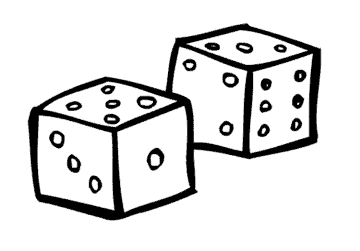 25 novembre17 mars16 décembre14 avril